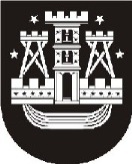 KLAIPĖDOS ,,VĖTRUNGĖS” GIMNAZIJOSDIREKTORIUSĮSAKYMASDĖL MOKINIŲ PRIĖMIMO Į GIMNAZIJĄ TVARKOS APRAŠO PAKEITIMO IR KOMISIJOS PATVIRTINIMO2016 m. lapkričio 28 d.  Nr. V-178Klaipėda          Vadovaudamasis Klaipėdos „Vėtrungės“ gimnazijos direktoriaus pareigybės aprašymo, patvirtinto Klaipėdos miesto savivaldybės administracijos direktoriaus 2012 m. sausio 23 d. įsakymo Nr. P1-40, 7.13 punktu,         1. T v i r t i n u mokinių priėmimo į Klaipėdos „Vėtrungės“ gimnaziją 2017-2018 mokslo metams komisijos sudėtį:         1.1.  Ramūnas Dobranskis, direktoriaus pavaduotojas ugdymui, komisijos pirmininkas;         1.2. Irena Kirslienė, raštinės vedėja, komisijos narė;         1.3. Kristina Adomavičienė, lietuvių kalbos mokytoja, komisijos narė;         1.4. Renata Baltrimienė, Ib gimnazijos klasės mokinio mama, komisijos narė.         2. P a v e d u  Ramūnui Dobranskiui, komisijos pirmininkui, peržiūrėti ir papildyti Klaipėdos „Vėtrungės“ gimnazijos priėmimo tvarką ir pateikti papildymus iki 2016 m. gruodžio 31 d.Direktorius						Ramvydas Juška